Додаток До наказу Кафедра германської філології (секція англійської мови і літератури)Тема: «Формування професійних компетентностей майбутніх вчителів англійської мови під час викладання теоретичних дисциплін»Категорія : кафедральна (університетська)Тип роботи: прикладне дослідженняТермін виконання: з січня 2023 – 2025Науковий керівник: доктор пед.наук, професор Заскалєта С.Г.План наукової роботи на ІІ півріччя 2023 рокуКерівник наукової теми 										Заскалєта С.Г.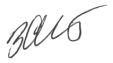 №з/пВиконавецьЕтап виконання НДР на ІІ півріччя 2023 рокуРозділ Очікуваний результатФорми представлення результатів 1Заскалєта С.Г.Етап 1 “Компоненти професійної компетентності та інноваційної професійної діяльності викладачів ЗВО”Вересень: робота над теоретичними засадами дослідженняВересень - Вивчення матеріалів закордонних досліджень  під час вивчення різних теоретичних курсів («Методологія наукових досліджень»); публікації в журналі науково-метричної бази Web of Science “Organizational and Economic Aspects of Improving the Process of Managing yhe Educational Activities of a Higher Education Institution in the Conditions of the Socio-Economic Development of the Country" (“Організаційно-економічні аспекти вдосконалення процесу управління освітньою діяльністю вищого навчального закладу в умовах соціально-економічного розвитку країни”).“Компоненти професійної компетентності та інноваційної професійної діяльності викладачів ЗВО”Жовтень: робота над теоретичними засадами дослідженняЖовтень - Вивчення матеріалів закордонних досліджень  під час вивчення різних теоретичних курсів («Методологія наукових досліджень»);публікації в журналі науково-метричної бази Web of Science “Organizational and Economic Aspects of Improving the Process of Managing yhe Educational Activities of a Higher Education Institution in the Conditions of the Socio-Economic Development of the Country" (“Організаційно-економічні аспекти вдосконалення процесу управління освітньою діяльністю вищого навчального закладу в умовах соціально-економічного розвитку країни”).“Компоненти професійної компетентності та інноваційної професійної діяльності викладачів ЗВО” Листопад: робота над теоретичними засадами дослідженняЛистопад – Вивчення матеріалів закордонних досліджень  під час вивчення різних теоретичних курсів;публікації в журналі науково-метричної бази Web of Science “Organizational and Economic Aspects of Improving the Process of Managing yhe Educational Activities of a Higher Education Institution in the Conditions of the Socio-Economic Development of the Country" (“Організаційно-економічні аспекти вдосконалення процесу управління освітньою діяльністю вищого навчального закладу в умовах соціально-економічного розвитку країни”).“Компоненти професійної компетентності та інноваційної професійної діяльності викладачів ЗВО”Грудень: робота над теоретичними засадами дослідженняГрудень – Розробка методики аналізу результатів опрацьованих  наукових праць закордонних вчених щодо  викладання  фундаментальних дисциплін під час змішаного навчання студентів;публікації в журналі науково-метричної бази Web of Science “Organizational and Economic Aspects of Improving the Process of Managing yhe Educational Activities of a Higher Education Institution in the Conditions of the Socio-Economic Development of the Country" (“Організаційно-економічні аспекти вдосконалення процесу управління освітньою діяльністю вищого навчального закладу в умовах соціально-економічного розвитку країни”).2Мироненко Т.П.  Етап 1 Теоретичне обґрунтування розвитку професійних компетентностей студентів у процесі вивчення «Стилістики англійської мови».Вересень: робота над теоретичними засадами дослідженняВересень - Вивчення матеріалів закордонних досліджень  під час вивчення різних теоретичних курсів («Література Великої Британії та США»); підготовка статей зі студентами,опрацювання теоретичного матеріалу для  публікації статті у фаховому виданні ОЄСРТеоретичне обґрунтування розвитку професійних компетентностей студентів у процесі вивчення «Стилістики англійської мови».Жовтень: робота над теоретичними засадами дослідженняЖовтень - Вивчення матеріалів закордонних досліджень  під час вивчення різних теоретичних курсів («Література Великої Британії та США»);підготовка статей зі студентами, опрацювання практичного матеріалу для  публікації статті у фаховому виданні ОЄСРТеоретичне обґрунтування розвитку професійних компетентностей студентів у процесі вивчення «Стилістики англійської мови». Листопад: робота над теоретичними засадами дослідженняЛистопад – Вивчення матеріалів закордонних досліджень  під час вивчення різних теоретичних курсів («Стилістика»);підготовка статей зі студентами, публікації статті у фаховому виданні ОЄСРТеоретичне обґрунтування розвитку професійних компетентностей студентів у процесі вивчення «Стилістики англійської мови».Грудень: робота над теоретичними засадами дослідженняГрудень – Розробка методики аналізу результатів опрацьованих  наукових праць закордонних вчених щодо  викладання  фундаментальних дисциплін під час змішаного навчання студентів («Теорія та критика сучасної англомовної літератури та кіно», «Література Великої Британії та США», «Стилістика»);підготовка статей зі студентами3Добровольська Л.С.Етап 1Методичне обґрунтування розвитку професійних компетентностей студентів у процесі вивчення «Стилістики англійської мови».Вересень: робота над теоретичними засадами дослідженняВересень - Вивчення матеріалів закордонних досліджень  під час вивчення різних теоретичних курсів («Література Великої Британії та США»); підготовка статей зі студентами,опрацювання теоретичного матеріалу для  публікації статті у фаховому виданні ОЄСРМетодичне обґрунтування розвитку професійних компетентностей студентів у процесі вивчення «Стилістики англійської мови».Жовтень: робота над теоретичними засадами дослідженняЖовтень - Вивчення матеріалів закордонних досліджень  під час вивчення різних теоретичних курсів («Література Великої Британії та США»);підготовка статей зі студентами, опрацювання практичного матеріалу для  публікації статті у фаховому виданні ОЄСРМетодичне обґрунтування розвитку професійних компетентностей студентів у процесі вивчення «Стилістики англійської мови». Листопад: робота над теоретичними засадами дослідженняЛистопад – Вивчення матеріалів закордонних досліджень  під час вивчення різних теоретичних курсів («Стилістика»);підготовка статей зі студентами, публікації статті у фаховому виданні ОЄСРМетодичне обґрунтування розвитку професійних компетентностей студентів у процесі вивчення «Стилістики англійської мови».Грудень: робота над теоретичними засадами дослідженняГрудень – Розробка методики аналізу результатів опрацьованих  наукових праць закордонних вчених щодо  викладання  фундаментальних дисциплін під час змішаного навчання студентів («Теорія та критика сучасної англомовної літератури та кіно», «Література Великої Британії та США», «Стилістика»);підготовка статей зі студентами4Баркасі В.В. Етап 1“Професійні компетентності сучасного вчителя англійської мови»Вересень: робота над теоретичними засадами дослідженняВересень - Вивчення матеріалів закордонних досліджень  під час вивчення різних теоретичних курсів (Лінгвокраїнознавство Великої Британії та США),Підготовка до друку статті «Modern future teachers` competencies» (зарубіжне  періодичне видання  країн  ОЄСР)“Професійні компетентності сучасного вчителя англійської мови»Жовтень: робота над теоретичними засадами дослідженняЖовтень - Вивчення матеріалів закордонних досліджень  під час вивчення різних теоретичних курсів («Лінгвокраїнознавство Великої Британії та США»);підготовка статей зі студентами,Підготовка до друку статті «Modern future teachers` competencies» (зарубіжне  періодичне видання  країн  ОЄСР)“Професійні компетентності сучасного вчителя англійської мови» Листопад: робота над теоретичними засадами дослідженняЛистопад – Вивчення матеріалів закордонних досліджень  під час вивчення різних теоретичних курсів («Лексикологія»);підготовка статей зі студентами, Підготовка до друку статті «Modern future teachers` competencies» (зарубіжне  періодичне видання  країн  ОЄСР)“Професійні компетентності сучасного вчителя англійської мови»Грудень: робота над теоретичними засадами дослідженняГрудень – Розробка методики аналізу результатів опрацьованих  наукових праць закордонних вчених щодо  викладання  фундаментальних дисциплін під час змішаного навчання студентів («Лексикологія», «Лінгвокраїнознавство Великої Британії та США»), публікація  статті «Modern future teachers` competencies» (зарубіжне  періодичне видання  країн  ОЄСР)5Шевченко І.В.Етап 1Методичне обґрунтування розвитку професійних компетентностей студентіву процесі вивчення предмету «Предметно-мовне інтегроване навчання.».Вересень: робота над теоретичними засадами дослідженняВересень - Вивчення матеріалів закордонних досліджень  під час вивчення різних теоретичних курсів («Історія мови»); опрацювання теоретичного матеріалу для  публікації статті у фаховому виданні ОЄСРМетодичне обґрунтування розвитку професійних компетентностей студентіву процесі вивчення предмету «Предметно-мовне інтегроване навчання.».Жовтень: робота над теоретичними засадами дослідженняЖовтень - Вивчення матеріалів закордонних досліджень  під час вивчення різних теоретичних курсів («Історія мови»);підготовка статей зі студентами, опрацювання практичного матеріалу для  публікації статті у фаховому виданні ОЄСРМетодичне обґрунтування розвитку професійних компетентностей студентіву процесі вивчення предмету «Предметно-мовне інтегроване навчання.». Листопад: робота над теоретичними засадами дослідженняЛистопад – Вивчення матеріалів закордонних досліджень  під час вивчення різних теоретичних курсів («Теоретична фонетика»);підготовка статей зі студентами, опрацювання теоретичного матеріалу для  публікації статті у фаховому виданні ОЄСР, аналіз практичного матеріалу для  публікації статті у фаховому виданні ОЄСРМетодичне обґрунтування розвитку професійних компетентностей студентіву процесі вивчення предмету «Предметно-мовне інтегроване навчання.».Грудень: робота над теоретичними засадами дослідженняГрудень – Розробка методики аналізу результатів опрацьованих  наукових праць закордонних вчених щодо  викладання  фундаментальних дисциплін під час змішаного навчання студентів («Історія мови», «Теоретична фонетика» ), публікації статті у фаховому виданні ОЄСР6Щербакова О.Л.Етап 1Визначення теоретичних засад імплементації змішаного навчання у професійній підготовці студентівВересень: робота над теоретичними засадами дослідженняВересень - Вивчення матеріалів закордонних досліджень  під час вивчення різних теоретичних курсів («Методика викладання фахових дисциплін у ЗВО»); опрацювання теоретичного матеріалу для  публікації статті у фаховому виданні ОЄСРВизначення теоретичних засад імплементації змішаного навчання у професійній підготовці студентівЖовтень: робота над теоретичними засадами дослідженняЖовтень - Вивчення матеріалів закордонних досліджень  під час вивчення різних теоретичних курсів («Методика викладання фахових дисциплін у ЗВО»);підготовка статей зі студентами, опрацювання практичного матеріалу для  публікації статті у фаховому виданні ОЄСРВизначення теоретичних засад імплементації змішаного навчання у професійній підготовці студентів Листопад: робота над теоретичними засадами дослідженняЛистопад – Вивчення матеріалів закордонних досліджень  під час вивчення різних теоретичних курсів («Навчальна практика з основної мови»);підготовка статей зі студентами,аналіз практичного матеріалу для  публікації статті у фаховому виданні ОЄСРВизначення теоретичних засад імплементації змішаного навчання у професійній підготовці студентівГрудень: робота над теоретичними засадами дослідженняГрудень – Розробка методики аналізу результатів опрацьованих  наукових праць закордонних вчених щодо  викладання  фундаментальних дисциплін під час змішаного навчання студентів («Методика викладання фахових дисциплін у ЗВО», «Навчальна практика з основної мови»),публікації статті у фаховому виданні ОЄСР7Кордюк О.М.Етап 1Аналіз матеріалів закордонних досліджень з теоретичних курсів під час змішаного навчання («Граматичні категорії та практична граматика англійської мови»).Вересень: робота над теоретичними засадами дослідженняВересень - Вивчення матеріалів закордонних досліджень  під час вивчення різних теоретичних курсів («Теоретична граматика»),опрацювання теоретичного матеріалу для  публікації статті у фаховому виданні ОЄСРАналіз матеріалів закордонних досліджень з теоретичних курсів під час змішаного навчання («Граматичні категорії та практична граматика англійської мови»).Жовтень: робота над теоретичними засадами дослідженняЖовтень - Вивчення матеріалів закордонних досліджень  під час вивчення різних теоретичних курсів («Теоретична граматика»),опрацювання практичного матеріалу для  публікації статті у фаховому виданні ОЄСРАналіз матеріалів закордонних досліджень з теоретичних курсів під час змішаного навчання («Граматичні категорії та практична граматика англійської мови»). Листопад: робота над теоретичними засадами дослідженняЛистопад – Вивчення матеріалів закордонних досліджень  під час вивчення різних теоретичних курсів («Теоретична граматика»); аналіз практичного матеріалу для  публікації статті у фаховому виданні ОЄСРАналіз матеріалів закордонних досліджень з теоретичних курсів під час змішаного навчання («Граматичні категорії та практична граматика англійської мови»).Грудень: робота над теоретичними засадами дослідженняГрудень – Розробка методики аналізу результатів опрацьованих  наукових праць закордонних вчених щодо  викладання  фундаментальних дисциплін під час змішаного навчання студентів («Теоретична граматика»), публікації статті у фаховому виданні ОЄСР8Нікіфорчук С.С.Етап 1Аналіз матеріалів закордонних досліджень з теоретичних курсів під час змішаного навчання («Лексикологія англійської мови», «Медіаграмотність та критичне мислення»).Вересень: робота над теоретичними засадами дослідженняВересень - Вивчення матеріалів закордонних досліджень  під час вивчення різних теоретичних курсів («Лексикологія»); опрацювання теоретичного матеріалу для  публікації статті у фаховому виданні ОЄСРАналіз матеріалів закордонних досліджень з теоретичних курсів під час змішаного навчання («Лексикологія англійської мови», «Медіаграмотність та критичне мислення»).Жовтень: робота над теоретичними засадами дослідженняЖовтень - Вивчення матеріалів закордонних досліджень  під час вивчення різних теоретичних курсів («Лексикологія»);опрацювання практичного матеріалу для  публікації статті у фаховому виданні ОЄСРАналіз матеріалів закордонних досліджень з теоретичних курсів під час змішаного навчання («Лексикологія англійської мови», «Медіаграмотність та критичне мислення»). Листопад: робота над теоретичними засадами дослідженняЛистопад – Вивчення матеріалів закордонних досліджень  під час вивчення різних теоретичних курсів («Медіаграмотність та критичне мислення»);підготовка статей зі студентами;аналіз теоретичного матеріалу для  публікації статті у фаховому виданні ОЄСРАналіз матеріалів закордонних досліджень з теоретичних курсів під час змішаного навчання («Лексикологія англійської мови», «Медіаграмотність та критичне мислення»).Грудень: робота над теоретичними засадами дослідженняГрудень – Розробка методики аналізу результатів опрацьованих  наукових праць закордонних вчених щодо  викладання  фундаментальних дисциплін під час змішаного навчання студентів («Лексикологія», «Медіаграмотність та критичне мислення»,публікації статті у фаховому виданні ОЄСР